Державна установа 
«Центр громадського здоров’я Міністерства охорони здоров’я України» оголошує конкурс на залучення консультанта з оцінки фінансових та економічних впливів в процесі розвитку регіональних систем громадського здоров’я в рамках програми Глобального фонду для боротьби зі СНІДом, туберкульозом та малярією.Назва позиції: Консультант з розвитку нових моделей фінансування для регіональних  центрів  громадського здоров’я в Херсонській та Черкаській областях.Рівень зайнятості: частковаПеріод виконання робіт:   липень-серпень 2019 р. (з можливістю продовження)Інформація щодо установи:Головним завданнями Державної установи «Центр громадського здоров’я Міністерства охорони здоров’я України» (далі – Центр є діяльність у сфері громадського здоров’я. Центр виконує лікувально-профілактичні, науково-практичні та організаційно-методичні функції у сфері охорони здоров’я з метою забезпечення якості лікування хворих на cоціально-небезпечні захворювання, зокрема ВІЛ/СНІД, туберкульоз, наркозалежність, вірусні гепатити тощо, попередження захворювань в контексті розбудови системи громадського здоров’я. Центр приймає участь в розробці регуляторної політики і взаємодіє з іншими міністерствами, науково-дослідними установами, міжнародними установами та громадськими організаціями, що працюють в сфері громадського здоров’я та протидії соціально небезпечним захворюванням.Обов’язки консультанта:Аналіз виконання бюджету за 2016-2019р.р. та планування  кошторису на 2020-2022р.р. спільно з   регіональними командами  «Центрів громадського здоров'я МОЗ України». Здійснення візитів технічної підтримки в  Херсонську та Черкаську  області в  регіональні центри громадського здоров’я.Підготовка та проведення тренінгу з командами 13 регіональних центрів громадського здоров’я з формування фінансового плану на 2020-2022р.р.Підготовка описової частини розділу фінансового плану  в техніко економічне обгрунтування щодо передачі єдиного майнового комплексу з державної в комунальну власність (оцінка видатків та доходів, прогноз майбутньої економічної ефективності) в  Херсонську та Черкаську  області.Формування пропозицій з оптимізації нерухомого майна, земельних ділянок, що не використовується/або використовується не за цільовим призначенням  та узгодження можливих шляхів його подальшої оптимізації.Професійні та кваліфікаційні вимоги:Вища освіта (фінансова, економічна).Досвід роботи за фахом від 3-х років.Досвід проведення розрахунків щодо планування, аналізу, моделювання не менше 5 років.Досвід проведення розрахунків, моделювання, математичного аналізу даних в сфері надання медичних послуг, сертифікат аудитора буде перевагою.Резюме мають бути надіслані на електронну адресу: vacancies@phc.org.ua. В темі листа, будь ласка, зазначте: «171 - 2019 Консультант з оцінки фінансових та економічних впливів в процесі розвитку регіональних систем громадського здоров’я»Термін подання документів – до 9 липня 2019 року, реєстрація документів 
завершується о 18:00.За результатами відбору резюме успішні кандидати будуть запрошені до участі у співбесіді. У зв’язку з великою кількістю заявок, ми будемо контактувати лише з кандидатами, запрошеними на співбесіду. Умови завдання та контракту можуть бути докладніше обговорені під час співбесіди.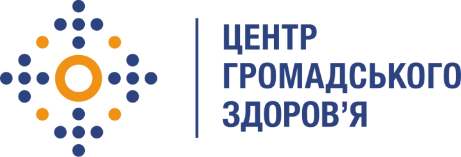 